1 ИСиП-23 25.03.2024 ФизкультураТема: Освоение и совершенствование технических приемов в волейболе.Цель: изучить основные правила игры в волейбол;технику приёма мяча сверху, снизу, двумя руками с падением – перекатом на спину. Совершенствовать технические навыки.Задание: Выучить конспект, выполнить упражнения.Блок – защитное действие в волейболе, при котором один или несколько игроков преграждают путь мячу над сеткой.Волейбол – это спортивная игра с мячом между двумя командами, при которой каждая команда, находясь на своей стороне поля, стремится направить мяч так, чтобы он приземлился на стороне противника.Нападающий удар – перебрасывание мяча на сторону соперника, нацеленное на затруднение его приёма.Пас – передача мяча игроку своей командыПодача – бросок мяча игроком, находящимся у линии подачи в зону соперника, с которого начинается игра в волейбол.Приём – последовательность действий, направленных на приближение к мячу после нападающего удара или передачи, для дальнейшей передачи мяча или совершения нападающего удара.Основная литература:Лях В.И. Физическая культура. 10–11 классы: учеб. для общеобразоват. учреждений; под ред. В. И. Ляха. – 7-е изд. – М.: Просвещение, 2012. – 237 с.Дополнительная литература:Погадаев Г. И. Физическая культура. Базовый уровень. 10–11 кл.: учебник. – 2-е изд., стереотип. – М. : Дрофа, 2014. – 271, [1] с.Интернет-ресурсы:Единое окно доступа к информационным ресурсам [Электронный ресурс]. М. 2005 – 2018. URL: http://window.edu.ru/ (дата обращения: 01.06.2018).ТЕОРЕТИЧЕСКИЙ МАТЕРИАЛ ДЛЯ САМОСТОЯТЕЛЬНОГО ИЗУЧЕНИЯК основным элементам в волейболе относятся: подача, приём, пас (передача), нападающий удар, блок.В волейболе используются следующие основные техники приёма мяча:Приём мяча снизу двумя руками.Приём мяча сверху двумя руками.Приём мяча снизу одной рукой с последующим падением.Приём мяча сверху двумя руками с последующим падением.Приём мяча сверху двумя рукамиПриём мяча двумя руками сверху – позволяет впоследствии наиболее точно передать мяч товарищу по команде.Техника: игрок стоит на полусогнутых ногах, с поднятыми вперёд-вверх руками, согнутыми в локтях. Кисти рук должны быть повёрнуты ладонями вверх, пальцами друг к другу. Мяч принимается чуть напряжёнными пальцами кистей, плотно охватывающими мяч. Приём мяча происходит на уровне лица. Далее происходит дальнейшая передача мяча: коленные и лучезапястные суставы распрямляются и мяч выталкивается.Приём мяча снизу двумя рукамиПриём мяча снизу стоит выполнять в том случае, когда мяч летит слишком низко и нельзя осуществить приём сверху. Техника: игрок должен переместиться к месту приёма мяча, присесть на одно колено, а вторую ногу выставить перед для торможения. Руки нужно вытянуть вперёд параллельно полу, локти выпрямить, кисти рук должны быть сомкнуть, большие пальцы плотно прижать друг к другу. Мяч принимается основанием больших пальцев, ближе к запястному суставу. Локти при этом должны быть выпрямлены.Приём мяча сверху двумя руками с последующим падением на спину применяется в том случае, когда игрок не успевает принять мяч двумя руками сверху. Техника: игрок перемещается ближе к мячу и делает выпад одной ногой в направлении мяча. Руки вытягивает вперёд-вверх как при приёме двумя руками сверху. После приёма таким способом неизбежно падение на назад, так как равновесие смещается назад. Падение осуществляется на ягодицы с последующим перекатом на спину.О приёме мяча говорят, когда игроки принимают мяч от противоположной команды или игроков своей команды. Когда мяч передается партнеру по команде для последующей за этим атаки, говорят о передаче мяча. Однако цель обоих действий – изменить направление движения мяча на необходимое.Приём мяча одной рукой с последующим падением и перекатом в сторону на бедро и спину применяют девушки. Такой способ используется, чтобы принять далеко летящий мяч или мяч, летящий по низкой траектории с высокой скоростью.Техника выполнения этого приёма:Игрок движется в сторону мяча и производит выпад ногой в направлении мяча;При этом вперед выводится нога, расположенная со стороны мяча;Прямая рука, с собранной в кулак кистью, заводится вбок и назад и готовится к приему мяча;Разгибая опорную ногу, совершается удар по мячу.После удара игрок падает на бедро в сторону выпада.Плечи подгибаются и исполняется перекат на спину.Иногда перекат заканчивается только падением на бок.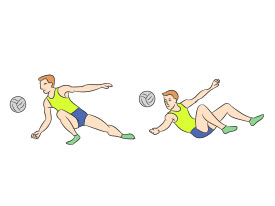 Рисунок 1 — Приём мяча одной рукой с последующим падением и перекатом в сторону на бедро и спинуДопускается удар по мячу кулаком руки, тыльной стороной кисти или напряжённой внутренней поверхностью кисти.Приём мяча одной рукой позволяет увеличить зону площадки, контролируемую игроком. Благодаря этому данный прием особенно популярен у игроков в защите.Очень важно в данном приеме соблюдать правильную технику выполнения, чтобы избежать травматизма. Игрок должен стараться принять более низкое положение к земле, чтобы минимизировать возможные травмы, ушибы и т.п.Профессиональные игроки после приема мяча с падением на бок сразу же группируются и делают перекат через плечо, занимая рабочее положение на площадке. Однако для начинающих игроков это довольно сложное действие и задача после падения – как можно быстрее встать и занять положение на площадке.Чтобы овладеть приёмом мяча в падении нужно научиться правильно падать. Лучше всего учиться падению на матах. Помочь освоению могут следующие упражнения:Падение на бедро-спину из низкого или среднего положения;Выпады ног вправо-влево с перекатом на бедро и спину;Выпады ног с перекатом на бедро и спину с одновременным выталкиванием мяча руками;Приём набрасываемого мяча от партнёра с падением на бедро и спину.Приём мяча в волейболе – один из важнейших навыков. Техник приёма мяча – довольно много. Одна из них -приём мяча одной рукой с последующим падением и перекатом в сторону на бедро и спину. Такой способ используется, чтобы принять далеко летящий мяч или мяч, летящий по низкой траектории с высокой скоростью.Приём мяча одной рукой позволяет увеличить зону площадки, контролируемую игроком. Особенно популярен такой прием у игроков в защите.ЗАДАНИЕ ТРЕНИРОВОЧНОГО МОДУЛЯ:1. Приседание и резкое выпрямление ног со взмахом рук вверх, то же с прыжком вверх, то же с набивным мячом (или двумя) в руках.
2. Упражнения с отягощениями: приседания, выпрыгивание вверх из приседа, полуприседа, полуприседа в выпаде, прыжки на обеих ногах.
3. Прыжки на одной и обеих ногах на месте и в движении лицом вперед, боком и спиной вперед. Напрыгивание на сложенные гимнастические маты.
4. Спрыгивание (высота 40-80 см) с последующим прыжком вверх. Прыжки с места вперед, назад, вправо, влево, отталкиваясь обеими ногами.
5. Бег по крутым склонам. Прыжки через рвы, канавы. Бег по песку без обуви. Бег по лестнице вверх, наступая на каждую ступеньку.
